СОВЕТ СЕЛЬСКОГО ПОСЕЛЕНИЯ «УСТЬ_НАРИНЗОРСКОЕ»ПостановлениеОб утверждении положения о размещении информации«30» января 2024года                                                                        № 3                                                 село Усть-НаринзорВ соответствии с Федеральным законом от 02.11.2023 № 517 – ФЗ « О внесении изменений в Федеральный  закон «Об общих принципах организации местного самоуправления в Российской Федерации», вступившим в силу с 13.11.2023 постановляю:Признать утратившим силу Постановление  от 20 декабря 2011 г. № 27 «Об утверждении Положения о размещении сельским поселением «Усть-Наринзорское» информации о своей деятельности на официальном веб-сайте муниципального района «Сретенский район»Утвердить Положение о размещении сельским поселением «Усть-Наринзорское»  информации о своей деятельности на официальном  сайте в сети «Интернет», согласно приложения. Контроль за исполнением настоящего постановления оставляю за собой. Обнародовать настоящее постановление, Положение о размещении  сельским поселением «Усть-Наринзорское» информации о своей деятельности на официальном сайте  в сети «Интернет».Настоящее постановление вступает в законную  силу с момента его официального обнародования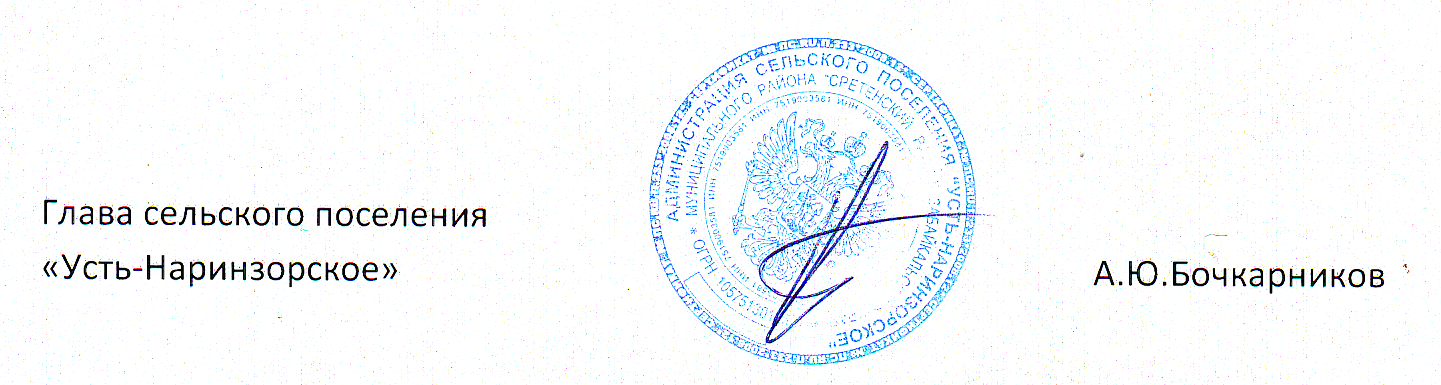                                                                                                          Утверждено постановлением                                                                                                             главы сельского поселения                                                                                                              «Усть-Наринзорское»                                                                                                                №  от .01.2024 года                                           П О Л О Ж Е Н И ЕО РАЗМЕЩЕНИИ СЕЛЬСКИМ ПОСЕЛЕНИЕМ «УСТЬ-НАРИНЗОРСКОЕ»ИНФОРМАЦИИ О СВОЕЙ ДЕЯТЕЛЬНОСТИ НА ОФИЦИАЛЬНОМ САЙТЕ В СЕТИ «ИНТЕРНЕТ»
                                         1. Общие положения1.1. Данное Положение разработано во исполнение Федерального закона от 09.02.2009 года №8-ФЗ «Об обеспечении доступа к информации о деятельности государственных органов и органов местного самоуправления», определяет порядок информационного наполнения о своей деятельности на официальном сайте в сети «Интернет»1.2.Основным назначением сайта  является информирование населения сельского поселения «Усть-Наринзорское» о деятельности органов местного самоуправления сельского поселения «Усть-Наринзорское» посредством предоставления пользователям сети «Интернет» доступа к информации, размещенной на сайте.1.3 Сайт Администрации сельского поселения «Усть-Наринзорское»  расположен по электронному адресу:  (http://спусть-наринзорское.рф.).1.4.При использовании, цитировании и перепечатке информации из разделов сайта обязательным требованием является ссылка на электронный адрес сайта.                                         2. Организационно-техническое  обеспечение2.1. Для управления процессом размещения информации на сайте  формируется редакционная коллегия из числа работников администрациисельского поселения  и председателя Совета сельского поселения «Усть-Наринзорское».2.2. Редакционная коллегия обеспечивает:-контроль  за актуальностью информации, публикуемой на сайте.2.3. Редакционная коллегия имеет право: -запрашивать и получать от органов местного самоуправления администрации сельского поселения «Усть-Наринзорское» информацию для размещения в разделах сайта;-вносить предложения по структуре и содержанию раздело сайта.2.4. Информационное наполнение сайта возлагается на руководство администрации сельского поселения «Усть-Наринзорское»2.5.В части информационного наполнения сайта руководство органов местного самоуправления сельского поселения «Усть-Наринзорское» обеспечивает:-доступ пользователей к информационным  ресурсам сайта,-анализ информационного содержания и посещаемости сайта, -формирование состава и структуры информации, размещаемой на сайте.2.6.Органы администрации  сельского поселения «Усть-Наринзорское»  представляют в администрацию муниципального района «Сретенский район»Информацию в электронном виде для размещения на сайте один раз в квартал.2.7.Руководство органов местного самоуправления сельского поселения «Усть-Наринзорское»  размещает предоставленную информацию в соответствующем разделе сайта.                               3. Перечень информации, размещаемой на сайте3.1. Нормативно-правовые акты органов местного самоуправления сельского поселения «Усть-Наринзорское» подлежащие официальному опубликованию.3.2. Бюджет сельского поселения «Усть-Наринзорское» на очередной финансовый год, отчет об исполнении бюджета сельского поселения«Усть-Наринзорское» 3.3.Информация об органах местного самоуправления сельского поселения «Усть-Наринзорское» (структура, должностные лица, полномочия, время и место приема).3.4. Общественно-политические новости сельского поселения «Усть-Наринзорское».3.5.Информация о деятельности сельского поселения «Усть-Наринзорское»3.6.Информация о проведении публичных слушаний и о результатах публичных слушаний.3.7. Результаты выборных кампаний, проводящихся в сельском поселении «Усть-Наринзорское», информация о деятельности избирательной комиссии.3.8.Информация об экономической, социально-культурной, промышленной сферах сельского поселения «Усть-Наринзорское».3.9.Информация о размещении заказов на поставки товаров, выполнение работ,оказание услуг для муниципальных нужд сельского поселения «Усть-Наринзорское».3.10.Сообщения о проведении торгов (конкурсов, аукционов) по продаже земельных участков или продаже права на заключение договоров аренды земельных участков или предоставление земельных участков в аренду без проведения торгов (конкурсов, аукционов).3.11.Информация об обеспечении градостроительной деятельности в соответствии с Градостроительным кодексом Российской Федерации.3.12. Информация о продаже государственного или муниципального имущества3.13.Информация о состоянии защиты населения и территорий от чрезвычайных ситуаций и принятых мерах по обеспечению их безопасности, о прогнозируемых и возникших чрезвычайных ситуациях, о приемах и способах защиты населения от них.3.14.Информация о результатах проверок, проведенных органом местного самоуправления, подведомственными организациями в пределах их полномочий, а также о результатах проверок, проведенных в органе местного самоуправления, подведомственных организациях.3.15.Статистические данные и показатели, характеризующие состояние и динамику развития экономической, социальной и иных сфер жизнедеятельности, регулирование которых отнесено к полномочиям органа местного самоуправления.3.16.Информация о кадровом обеспечении органа местного самоуправления ,в том числе: порядок поступления граждан на муниципальную службу, сведения о вакантных должностях муниципальной службы, квалификационные требования к кандидатам на замещение вакантных должностей, условия и результаты конкурсов на замещение вакантных должностей.3.17. Информация о работе органа местного самоуправления с обращениями граждан (физических лиц), организаций (юридических лиц), общественных объединений, порядок рассмотрения их обращений  с указанием актов, регулирующих эту деятельность.